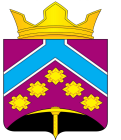 РОССИЙСКАЯ ФЕДЕРАЦИЯКРАСНОЯРСКИЙ КРАЙ УЖУРСКИЙ РАЙОНПРИРЕЧЕНСКИЙ СЕЛЬСКИЙ СОВЕТ ДЕПУТАТОВРЕШЕНИЕ13.12.2018                                  п. Приреченск                                  № 26-99р Об утверждении Порядка размещения на официальном сайте Приреченского сельсовета сведений о доходах, расходах, об имуществе и обязательствах имущественного характера, представленных лицами, замещающими муниципальные должностиВ соответствии со статьей 8 Федерального закона от 25 декабря 2008 года №273-ФЗ «О противодействии коррупции», Законом Красноярского края от 19 декабря 2017 года № 4-1264 «О представлении гражданами, претендующими на замещение муниципальных должностей, должности главы (руководителя) местной администрации по контракту, и лицами, замещающими указанные должности, сведений о доходах, расходах, об имуществе и обязательствах имущественного характера и проверке достоверности и полноты таких сведений», руководствуясь Уставом Приреченского сельсовета, Приреченский сельский Совет депутатов  РЕШИЛ:  Утвердить Порядок размещения на официальном сайте Приреченского сельсовета сведений о доходах, расходах, об имуществе и обязательствах имущественного характера, представленных лицами, замещающими муниципальные должности, согласно приложению.Настоящее решение вступает в силу со дня, следующего за днем его официального опубликования в газете «Приреченские вести».Председатель сельского Совета депутатов                                                                      А.П. ЗиборовГлава Приреченского сельсовета                                                                                 А.В. КостяевПриложениек решению  Приреченскогосельского Совета депутатовот 13.12.2018  № 26-99р Порядокразмещения на официальном сайте Приреченского сельсовета сведений о доходах, расходах, об имуществе и обязательствах имущественного характера, представленных лицами, замещающими муниципальные должности1. Настоящим Порядком регламентируется процедура размещения сведений о доходах, расходах, об имуществе и обязательствах имущественного характера, представленных лицами, замещающими муниципальные должности (далее – сводная таблица) на официальном сайте Приреченского сельсовета в информационно-телекоммуникационной сети «Интернет». 	2. В течение 3 рабочих дней  с момента получения Приреченским сельским Советом депутатов сводной таблицы в соответствии с пунктом 3 статьи 4  Законом Красноярского края от 19 декабря 2017 года № 4-1264 «О представлении гражданами, претендующими на замещение муниципальных должностей, должности главы (руководителя) местной администрации по контракту, и лицами, замещающими указанные должности, сведений о доходах, расходах, об имуществе и обязательствах имущественного характера и проверке достоверности и полноты таких сведений», Председатель Приреченского сельского Совета депутатов  направляет указанную сводную таблицу,  заместителю главы Приреченского сельсовета для размещения на официальной сайте Приреченского сельсовета.	3. Сводная таблица размещается на официальном сайте муниципального образования Приреченский сельсовет должностным лицом, ответственным за размещение сведений в течение четырнадцати рабочих дней со дня получения.	4. При размещении на официальном сайте Приреченский сельсовет сводной таблицы за каждый последующий год указанные сведения, размещенные в предыдущие годы, сохраняются на официальном сайте.	5. Должностное лицо, ответственное за размещение сведений, обеспечивающее размещение сводной таблицы на официальном сайте несет в соответствии с законодательством Российской Федерации ответственность за несоблюдение настоящего Порядка, а также за разглашение сведений, отнесенных к государственной тайне или являющихся конфиденциальными.